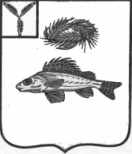 СОВЕТДЕКАБРИСТСКОГО МУНИЦИПАЛЬНОГО ОБРАЗОВАНИЯЕРШОВСКОГО МУНИЙИПАЛЬНОГО РАЙОНАСАРАТВОСКОЙ ОБЛАСТИРЕШЕНИЕот 03.06.2019 года								№ 57-151О внесении изменений в решениеСовета Декабристского МОот 03.06.2018 № 40-116	В соответствии с частью 4 статьи 7 Федерального закона от 06.10.2003 № 131-ФЗ «Об общих принципах организации местного самоуправления в Российской Федерации», руководствуясь Уставом Декабристского муниципального образования Ершовского муниципального района, Совет Декабристского муниципального образования Ершовского муниципального районаРЕШИЛ:Внести в Положение о порядке принятия лицами, замещающими муниципальные должности Декабристского муниципального образования на постоянной основе, почетных и специальных званий, наград и иных знаков отличия (за исключением научных, спортивных) иностранных государств, международных организаций, политических партий, иных общественных объединений и других организаций, утвержденное решением Совета Декабристского муниципального образования от 03.06.2018 № 40-116 следующие изменения:В приложениях № 1,2 к Положению слова «Председателю Совета» заменить словом «Главе»;в пункте 5 Положения слова «Собранием (Советом)» заменить словом «Советом».Разместить настоящее решение на официальном сайте администрации Ершовского  муниципального района.Глава Декабристского МО						М.А. Полещук